IĐĐEDIS MUN BORAN(Nuohtta: Fløy en liten blåfugl)IĐĐEDIS MUN BORANMANI MUN BORANMANI MUN BORANMANI MUN BORANIĐĐEDIS MUN BORANMANI MUN BORANGALLÁNANBEAIVET MUN BORANGUOLI MUN BORANGUOLI MUN BORANGUOLI MUN BORANBEAIVET MUN BORANGUOLI MUN BORANGALLÁNANEAHKEDIS MUN BORANLÁIBBI MUN BORANLÁIBBI MUN BORANLÁIBBI MUN BORANEAHKEDIS MUN BORANLÁIBBI MUN BORANGALLÁNAN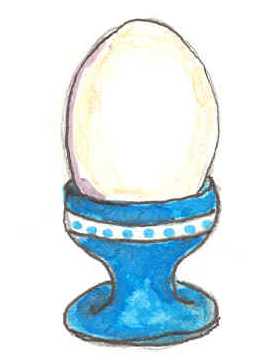 Borat go don mani iđđedis?